König Glasbau steht seit über 124 Jahren für Innovation, Kreativität, Qualität und Tradition und gehört heute zu den führenden Glas verarbeitenden Betrieben in unserer Region. Wir suchen zur Vergrößerung unseres Teams und zum frühestmöglichen Eintritt einen:Glasermeister oder staatlich geprüften Glasbautechniker (m/w) Ihre AufgabenDurchführung des Erstbesuchs mit Beratung und Definition des Auftragsumfangs inkl. AufmaßBearbeitung von Ausschreibungen und AngebotserstellungArbeitsvorbereitung mit Ablauf- und Einsatzplanung im Bereich der GlaserarbeitenAnweisung der Montageteams zur AuftragsabwicklungSchulung der Montageteams für Bausysteme, Produkte und TechnikenSchadenanalyse und ReklamationsmanagementSie repräsentieren das Unternehmen gegenüber unserer Kundschaft.Wir erwartenAusgeprägte ServiceorientierungKommunikationsstärke und DurchsetzungsvermögenVerhandlungssicherheit und ArgumentationsstärkeQualitätsverständnis und Organisationstalentgute EDV-Kenntnisse, idealerweise mit CAD Erfahrungselbstständige und flexible Arbeitsweisehohe EigenmotivationMobil, FührerscheinWir bieten Ihnen einen vielseitigen, interessanten Arbeitsplatz, ein tolles Arbeitsklima in einem hochmotivierten Team, eine leistungsgerechte Vergütung (abhängig nach Berufsabschluss, Erfahrung und Qualifikation). Arbeitseinsätze im örtlichen Umfeld.Haben Sie Interesse? Dann senden Sie bitte Ihre aussagefähigen Bewerbungsunterlagen.Ihre Bewerbung wird vertraulich behandelt.Die Geschäftsleitung:
Holger König          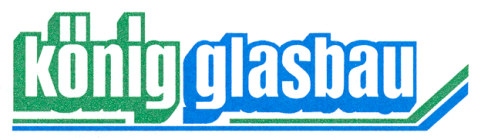 Dieselstr.4  38350 HelmstedtTel.:                    0 53 51 / 53 17 30  Durchwahl:       0 53 51 / 53 17 42 Email:              holger.koenig@glasbau-koenig.deInternet:           http://www.glasbau-koenig.de